№ п/пНаименование товара, работ, услугЕд. изм.Кол-воТехнические, функциональные характеристикиТехнические, функциональные характеристикиТехнические, функциональные характеристики№ п/пНаименование товара, работ, услугЕд. изм.Кол-воПоказатель (наименование комплектующего, технического параметра и т.п.)Показатель (наименование комплектующего, технического параметра и т.п.)Описание, значение1.Детский игровой комплекс   ДИК 2.41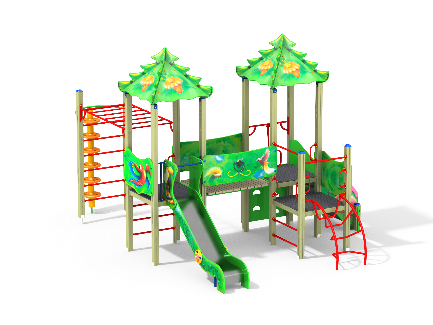 Шт. 11.Детский игровой комплекс   ДИК 2.41Шт. 1Высота (мм) Высота (мм) 3900(± 10мм)1.Детский игровой комплекс   ДИК 2.41Шт. 1Длина (мм)Длина (мм)4600(± 10мм)1.Детский игровой комплекс   ДИК 2.41Шт. 1Ширина (мм)Ширина (мм)  5800(± 10мм)1.Детский игровой комплекс   ДИК 2.41Шт. 1Высота площадки (мм)Высота площадки (мм)900, 1200 1.Детский игровой комплекс   ДИК 2.41Шт. 1Применяемые материалыПрименяемые материалыПрименяемые материалы1.Детский игровой комплекс   ДИК 2.41Шт. 1Декоративные фанерные элементыводостойкая фанера марки ФСФ сорт не ниже 2/2 толщиной не менее 15 мм (± 2мм) все углы фанеры должны быть закругленными, радиус не менее 20мм,ГОСТР 52169-2012.водостойкая фанера марки ФСФ сорт не ниже 2/2 толщиной не менее 15 мм (± 2мм) все углы фанеры должны быть закругленными, радиус не менее 20мм,ГОСТР 52169-2012.1.Детский игровой комплекс   ДИК 2.41Шт. 1СтолбыВ кол-ве 10шт. клееного деревянного бруса, сечением не менее 100х100 мм и имеющими скругленный профиль с канавкой посередине. Сверху столбы должны заканчиваться пластиковой заглушкой синего цвета в форме четырехгранной усеченной пирамиды.Снизу столбы должны оканчиваться металлическими оцинкованными подпятниками, выполненными из листовой стали толщиной не менее 4 мм и трубы диаметром не менее 42 мм (толщина стенки 3.5 мм) и не менее 57 мм (толщина стенки 3.5 мм) у столбов гимнастического комплекса, со стороны шеста с колесами. Усиление устойчивости конструкции гимнастического комплекса также должно обеспечиваться за счет крепления, перпендикулярно подпятникам этих столбов, закладных элементов из профильной трубы сечением не менее 50х25 мм. Усиливающие закладные элементы крепятся к столбам на два глухаря. Подпятники должны заканчиваться монтажными круглыми фланцами, выполненными из стали толщиной не менее 3 мм. Нижняя часть подпятников и закладных элементов бетонируются в землю.В кол-ве 10шт. клееного деревянного бруса, сечением не менее 100х100 мм и имеющими скругленный профиль с канавкой посередине. Сверху столбы должны заканчиваться пластиковой заглушкой синего цвета в форме четырехгранной усеченной пирамиды.Снизу столбы должны оканчиваться металлическими оцинкованными подпятниками, выполненными из листовой стали толщиной не менее 4 мм и трубы диаметром не менее 42 мм (толщина стенки 3.5 мм) и не менее 57 мм (толщина стенки 3.5 мм) у столбов гимнастического комплекса, со стороны шеста с колесами. Усиление устойчивости конструкции гимнастического комплекса также должно обеспечиваться за счет крепления, перпендикулярно подпятникам этих столбов, закладных элементов из профильной трубы сечением не менее 50х25 мм. Усиливающие закладные элементы крепятся к столбам на два глухаря. Подпятники должны заканчиваться монтажными круглыми фланцами, выполненными из стали толщиной не менее 3 мм. Нижняя часть подпятников и закладных элементов бетонируются в землю.1.Детский игровой комплекс   ДИК 2.41Шт. 1ПолыВ количестве 3 шт. должен быть выполнен из ламинированной, противоскользящей, влагостойкой фанеры толщиной не менее 18 мм площадью не менее 1м ², опирающейся на брус сечением не менее 40х90 мм. Вязка бруса со столбами осуществляется методом, через прямой одинарный глухой шип, крепление нагелем.В количестве 3 шт. должен быть выполнен из ламинированной, противоскользящей, влагостойкой фанеры толщиной не менее 18 мм площадью не менее 1м ², опирающейся на брус сечением не менее 40х90 мм. Вязка бруса со столбами осуществляется методом, через прямой одинарный глухой шип, крепление нагелем.1.Детский игровой комплекс   ДИК 2.41Шт. 1Горка 1200В кол-ве 1шт. Каркас должен быть выполнен из профильной трубы сечением не менее 50х25х2мм и утоплен в отфрезерованный паз фанерного борта по всей длине. Желоб должен быть изготовлен из единого листа не ржавеющей стали, толщиной не менее 1,5 мм, приваренным к каркасу горки. Борта горки выполнены из влагостойкой фанеры марки ФСФ сорт не ниже 2/2 толщиной не менее 24 мм и высотой не менее 120 мм. Боковые ограждения ската горки выполнены из влагостойкой фанеры марки ФСФ сорт не ниже 2/2 толщиной не менее 24 мм, высотой не менее 700 мм и оборудованы поручнем ограничителем на высоте не менее 600 мм. Поручень должен быть выполнен из металлической трубы диаметром не менее 32 мм и толщиной стенки 3.5мм с двумя штампованными ушками из стали не менее 4 мм, под 4 мебельных болта. Фанерные бортики ската горки и уши горки должны иметь ручную художественную роспись.В кол-ве 1шт. Каркас должен быть выполнен из профильной трубы сечением не менее 50х25х2мм и утоплен в отфрезерованный паз фанерного борта по всей длине. Желоб должен быть изготовлен из единого листа не ржавеющей стали, толщиной не менее 1,5 мм, приваренным к каркасу горки. Борта горки выполнены из влагостойкой фанеры марки ФСФ сорт не ниже 2/2 толщиной не менее 24 мм и высотой не менее 120 мм. Боковые ограждения ската горки выполнены из влагостойкой фанеры марки ФСФ сорт не ниже 2/2 толщиной не менее 24 мм, высотой не менее 700 мм и оборудованы поручнем ограничителем на высоте не менее 600 мм. Поручень должен быть выполнен из металлической трубы диаметром не менее 32 мм и толщиной стенки 3.5мм с двумя штампованными ушками из стали не менее 4 мм, под 4 мебельных болта. Фанерные бортики ската горки и уши горки должны иметь ручную художественную роспись.1.Детский игровой комплекс   ДИК 2.41Шт. 1КрышаВ кол-ве 2 шт. Конек крыши должен быть выполнен из влагостойкой фанеры марки ФСФ сорт не ниже 2/2 и толщиной не менее 24 мм и иметь форму ветки ёлки. Скаты крыши выполнены из фанеры толщиной не менее 15 мм и утоплены в пазы конька крыши и скрепляются между собой на оцинкованные уголки не менее 16 шт. и одного усиливающего элемента, выполненных из фанеры толщиной не менее 24 мм. Закрепленные на столбы через металлические кронштейны из листовой стали толщиной не менее 4 мм. На скаты и коньки крыши должна быть нанесена ручная художественная роспись.В кол-ве 2 шт. Конек крыши должен быть выполнен из влагостойкой фанеры марки ФСФ сорт не ниже 2/2 и толщиной не менее 24 мм и иметь форму ветки ёлки. Скаты крыши выполнены из фанеры толщиной не менее 15 мм и утоплены в пазы конька крыши и скрепляются между собой на оцинкованные уголки не менее 16 шт. и одного усиливающего элемента, выполненных из фанеры толщиной не менее 24 мм. Закрепленные на столбы через металлические кронштейны из листовой стали толщиной не менее 4 мм. На скаты и коньки крыши должна быть нанесена ручная художественная роспись.1.Детский игровой комплекс   ДИК 2.41Шт. 1Лестница 1200В кол-ве 1шт. Ступеньки должны быть выполнены из ламинированной противоскользящей, фанеры толщиной не менее 18 мм и деревянного бруса сечением не менее 40х90 мм. скрепленными между собой. Устанавливаться в отфрезерованный паз в перилах. Перила выполнены из влагостойкой фанеры марки ФСФ сорт не ниже 2/2 и толщиной не менее 24 мм с ручной художественной росписью. Для бетонирования используются металлические закладные детали из трубы сечением 50х25х2 мм, закрепленные на перилах и окрашенные порошковой полимерной краской зеленого цвета.В кол-ве 1шт. Ступеньки должны быть выполнены из ламинированной противоскользящей, фанеры толщиной не менее 18 мм и деревянного бруса сечением не менее 40х90 мм. скрепленными между собой. Устанавливаться в отфрезерованный паз в перилах. Перила выполнены из влагостойкой фанеры марки ФСФ сорт не ниже 2/2 и толщиной не менее 24 мм с ручной художественной росписью. Для бетонирования используются металлические закладные детали из трубы сечением 50х25х2 мм, закрепленные на перилах и окрашенные порошковой полимерной краской зеленого цвета.1.Детский игровой комплекс   ДИК 2.41Шт. 1ОграждениеВ кол-ве 2 шт. должны быть выполнены из влагостойкой фанеры марки ФСФ сорт не ниже 2/2 и толщиной не менее 24 мм с ручной художественной росписью.В кол-ве 2 шт. должны быть выполнены из влагостойкой фанеры марки ФСФ сорт не ниже 2/2 и толщиной не менее 24 мм с ручной художественной росписью.1.Детский игровой комплекс   ДИК 2.41Шт. 1Перила мостаВ кол-ве 2 шт. должны быть выполнены из влагостойкой фанеры марки ФСФ сорт не ниже 2/2 и толщиной не менее 24 мм с ручной художественной росписью.В кол-ве 2 шт. должны быть выполнены из влагостойкой фанеры марки ФСФ сорт не ниже 2/2 и толщиной не менее 24 мм с ручной художественной росписью.1.Детский игровой комплекс   ДИК 2.41Шт. 1Шест с колесами.В кол-ве 1 шт. шест выполнен из трубы диаметром не менее 42 мм и толщиной стенки не менее 3.5мм и должен заканчиваться монтажным круглым фланцем, выполненным из стали толщиной не менее 3мм, который бетонируются в землю. Колеса должны быть выполнены из цветного пластика.В кол-ве 1 шт. шест выполнен из трубы диаметром не менее 42 мм и толщиной стенки не менее 3.5мм и должен заканчиваться монтажным круглым фланцем, выполненным из стали толщиной не менее 3мм, который бетонируются в землю. Колеса должны быть выполнены из цветного пластика.1.Детский игровой комплекс   ДИК 2.41Шт. 1Лиана наклонная В кол-ве 1шт. выполнена из круглой трубы диаметром не менее 42 мм и толщиной стенки не менее 3.5 мм, с двумя штампованными ушками, выполненными из листовой стали толщиной не менее 4мм, под 4 самореза и должна заканчиваться монтажным круглым фланцем, выполненным из стали толщиной не менее 3мм. Должна иметь не менее 6шт. ступенек, выполненных из трубы диаметром не менее 32мм и толщиной стенки не менее 3,5ммВ кол-ве 1шт. выполнена из круглой трубы диаметром не менее 42 мм и толщиной стенки не менее 3.5 мм, с двумя штампованными ушками, выполненными из листовой стали толщиной не менее 4мм, под 4 самореза и должна заканчиваться монтажным круглым фланцем, выполненным из стали толщиной не менее 3мм. Должна иметь не менее 6шт. ступенек, выполненных из трубы диаметром не менее 32мм и толщиной стенки не менее 3,5мм1.Детский игровой комплекс   ДИК 2.41Шт. 1Ручка вспомогательнаяВ кол-ве 6шт. должна быть выполнена из металлической трубы диметром не менее 22 мм и толщиной стенки 2.5 мм с двумя штампованными ушками, выполненными из листовой стали толщиной не менее 4мм, под 4 самореза. Вся металлическая поверхность обрезинена слоем яркой однородной резины (синим, красным или желтым цветом), толщина резинового слоя ручки не менее 5 мм. Обрезинивание металла выполнено методом литья под давлением. Внешняя поверхность резины имеет фактуру шагрени. Температура эксплуатации прорезиненной ручки от -50°С до +60°С. Резиновая поверхность ручки препятствует соскальзыванию руки и исключает примерзание мягких тканей человека в холодное время года. За счет обрезинивания  достигается более высокая травмобезопасность, атмосферостойкость и износостойкость оборудования.В кол-ве 6шт. должна быть выполнена из металлической трубы диметром не менее 22 мм и толщиной стенки 2.5 мм с двумя штампованными ушками, выполненными из листовой стали толщиной не менее 4мм, под 4 самореза. Вся металлическая поверхность обрезинена слоем яркой однородной резины (синим, красным или желтым цветом), толщина резинового слоя ручки не менее 5 мм. Обрезинивание металла выполнено методом литья под давлением. Внешняя поверхность резины имеет фактуру шагрени. Температура эксплуатации прорезиненной ручки от -50°С до +60°С. Резиновая поверхность ручки препятствует соскальзыванию руки и исключает примерзание мягких тканей человека в холодное время года. За счет обрезинивания  достигается более высокая травмобезопасность, атмосферостойкость и износостойкость оборудования.1.Детский игровой комплекс   ДИК 2.41Шт. 1ПерекладиныВ кол-ве 14 шт. должна быть выполнена из металлической трубы диметром не менее 32мм и толщиной стенки 3.5мм с двумя штампованными ушками, выполненными из листовой стали толщиной не менее 4мм, под 4 самореза.В кол-ве 14 шт. должна быть выполнена из металлической трубы диметром не менее 32мм и толщиной стенки 3.5мм с двумя штампованными ушками, выполненными из листовой стали толщиной не менее 4мм, под 4 самореза.1.Детский игровой комплекс   ДИК 2.41Шт. 1Кронштейн на боковые ограждения горкиВ кол-ве 2 шт. должен быть выполнен из металлической трубы диметром не менее 25 мм и толщиной стенки 2.5 мм с тремя штампованными ушками, выполненными из листовой стали толщиной не менее 4 мм, под 4 самореза и два мебельных болта.В кол-ве 2 шт. должен быть выполнен из металлической трубы диметром не менее 25 мм и толщиной стенки 2.5 мм с тремя штампованными ушками, выполненными из листовой стали толщиной не менее 4 мм, под 4 самореза и два мебельных болта.1.Детский игровой комплекс   ДИК 2.41Шт. 1Альпинистская стенкаВ кол-ве 1шт. должна быть выполнена из влагостойкой фанеры марки ФСФ сорт не ниже 2/2 и толщиной не менее 24 мм с ручной художественной росписью и должна иметь вырезы для лазания.В кол-ве 1шт. должна быть выполнена из влагостойкой фанеры марки ФСФ сорт не ниже 2/2 и толщиной не менее 24 мм с ручной художественной росписью и должна иметь вырезы для лазания.1.Детский игровой комплекс   ДИК 2.41Шт. 1РукоходВ кол-ве 1 шт. должен быть выполнен из металлической трубы диметром не менее 32 мм и толщиной стенки 3.5 мм и иметь четыре ребра жесткости с четырьмя штампованными ушками, выполненными из листовой стали толщиной не менее 4 мм, под 8 саморезов.В кол-ве 1 шт. должен быть выполнен из металлической трубы диметром не менее 32 мм и толщиной стенки 3.5 мм и иметь четыре ребра жесткости с четырьмя штампованными ушками, выполненными из листовой стали толщиной не менее 4 мм, под 8 саморезов.1.Детский игровой комплекс   ДИК 2.41Шт. 1Перекладина с канатомВ кол-ве 1шт.должна быть выполнена из металлической трубы диметром не менее 32мм и толщиной стенки 3.5мм и иметь два ребра жесткости. Канат полипропиленовый диаметр не менее 30 мм бетонируется в землю.В кол-ве 1шт.должна быть выполнена из металлической трубы диметром не менее 32мм и толщиной стенки 3.5мм и иметь два ребра жесткости. Канат полипропиленовый диаметр не менее 30 мм бетонируется в землю.1.Детский игровой комплекс   ДИК 2.41Шт. 1Мост прямойВ кол-ве 1шт. выполнен из профильной трубы сечением не менее 50х25х2мм и пластины из листовой стали толщиной не менее 4мм, бруса сечением не менее 40х140х1000мм. отшлифованного и покрашенного со всех сторон. В кол-ве 1шт. выполнен из профильной трубы сечением не менее 50х25х2мм и пластины из листовой стали толщиной не менее 4мм, бруса сечением не менее 40х140х1000мм. отшлифованного и покрашенного со всех сторон. 1.Детский игровой комплекс   ДИК 2.41Шт. 1МатериалыКлееный деревянный брус  и деревянные бруски должны быть выполнены из сосновой древесины, подвергнуты специальной обработке и сушке до мебельной влажности 7-10%, тщательно отшлифованы  со всех сторон и покрашены в заводских условиях профессиональными двух компонентными красками. Влагостойкая фанера должна быть  марки ФСФ сорт не ниже 2/2, все углы фанеры должны быть закругленными, радиус не менее 20мм, ГОСТ Р 52169-2012 и окрашенная двухкомпонентной краской, специально предназначенной для применения на детских площадках, стойкой к сложным погодным условиям, истиранию, устойчивой к воздействию ультрафиолета и влаги. Металл покрашен полимерной-порошковой краской. Заглушки пластиковые, цветные. Канат полипропиленовый армированный. Все метизы оцинкованы.Клееный деревянный брус  и деревянные бруски должны быть выполнены из сосновой древесины, подвергнуты специальной обработке и сушке до мебельной влажности 7-10%, тщательно отшлифованы  со всех сторон и покрашены в заводских условиях профессиональными двух компонентными красками. Влагостойкая фанера должна быть  марки ФСФ сорт не ниже 2/2, все углы фанеры должны быть закругленными, радиус не менее 20мм, ГОСТ Р 52169-2012 и окрашенная двухкомпонентной краской, специально предназначенной для применения на детских площадках, стойкой к сложным погодным условиям, истиранию, устойчивой к воздействию ультрафиолета и влаги. Металл покрашен полимерной-порошковой краской. Заглушки пластиковые, цветные. Канат полипропиленовый армированный. Все метизы оцинкованы.1.Детский игровой комплекс   ДИК 2.41Шт. 1ОписаниеДетский игровой комплекс имеет ручную художественную роспись в стиле “Райских птиц” и состоит из двух башен с вынесенной шведской стенкой. На первой башне установлена крыша, альпинистская стенка с перекладиной и канатом, лестница, и примыкающая к нему полубашня с шведской стенкой, лианой, ручками вспомогательными и ограждением фанерным. На второй башне установлена горка, крыша, ручки вспомогательные, шведская стенка и примыкающий к ней рукоход с вынесенной шведской стенкой и шестом с кольцами. Башни соединены прямым мостом. Все резьбовые соединения должны быть закрыты разноцветными пластиковыми заглушками.Детский игровой комплекс имеет ручную художественную роспись в стиле “Райских птиц” и состоит из двух башен с вынесенной шведской стенкой. На первой башне установлена крыша, альпинистская стенка с перекладиной и канатом, лестница, и примыкающая к нему полубашня с шведской стенкой, лианой, ручками вспомогательными и ограждением фанерным. На второй башне установлена горка, крыша, ручки вспомогательные, шведская стенка и примыкающий к ней рукоход с вынесенной шведской стенкой и шестом с кольцами. Башни соединены прямым мостом. Все резьбовые соединения должны быть закрыты разноцветными пластиковыми заглушками.